Opnieuw de compatibiliteitsmodus instellen.Klik in de Taakbalk op Start

U ziet nu zoiets als onderstaand scherm.
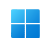 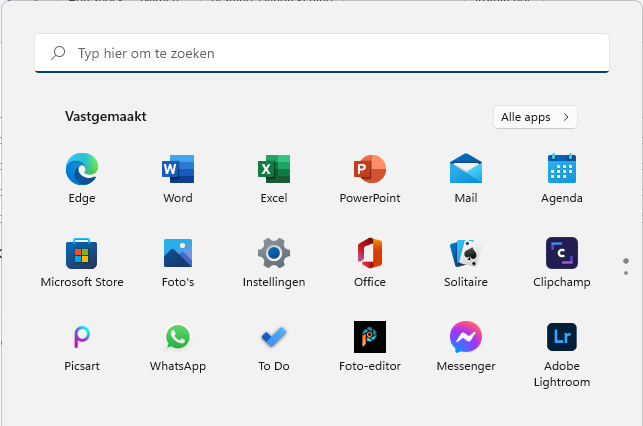 Geef bij het vergrootglas “Probleemoplosser voor Programmacompatibiliteit” in.
Zonder de aanhalingstekens.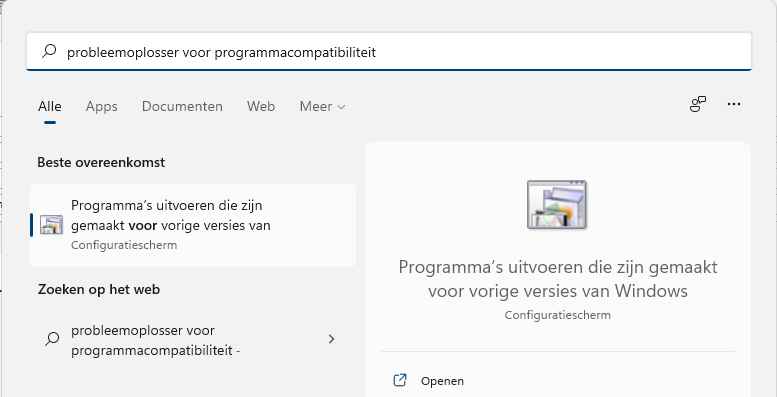 Klik op Openen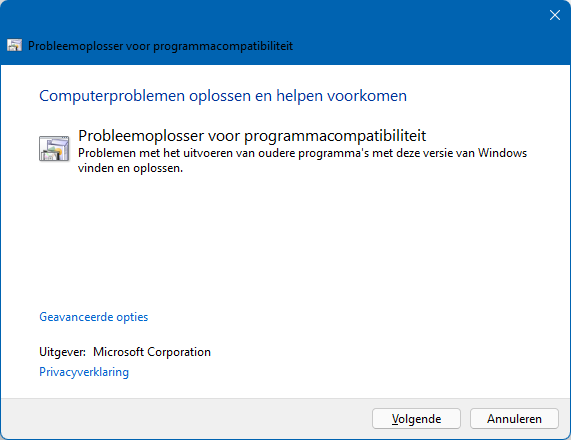 Klik op de knop Volgende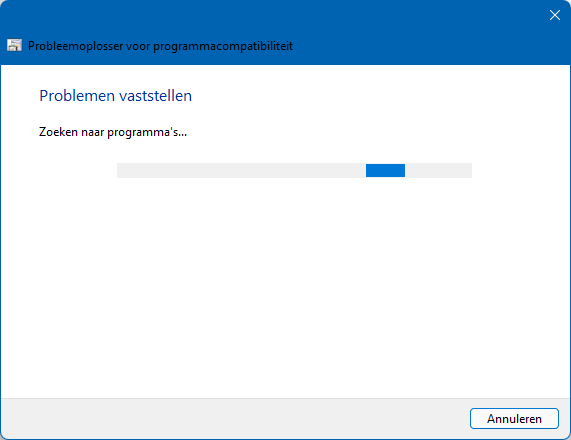 
Windows gaat op zoek naar geïnstalleerde applicaties.Deze applicaties heeft Windows gevonden.

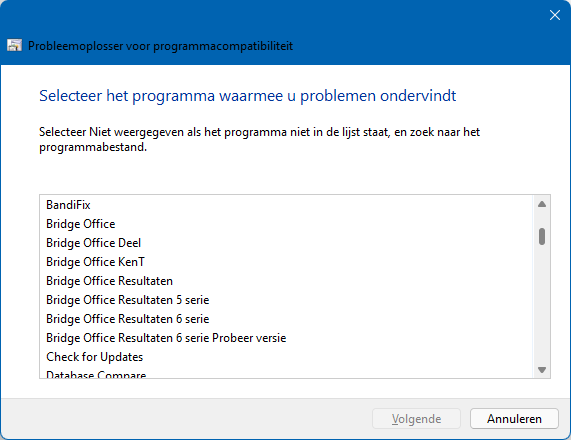 Klik op Bridge Office Resultaten 6 serie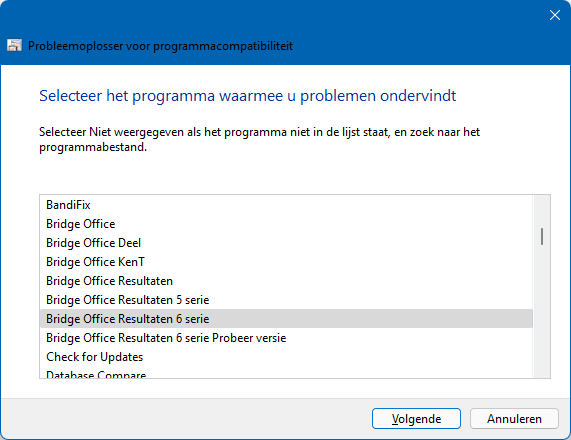 Klik op de knop Volgende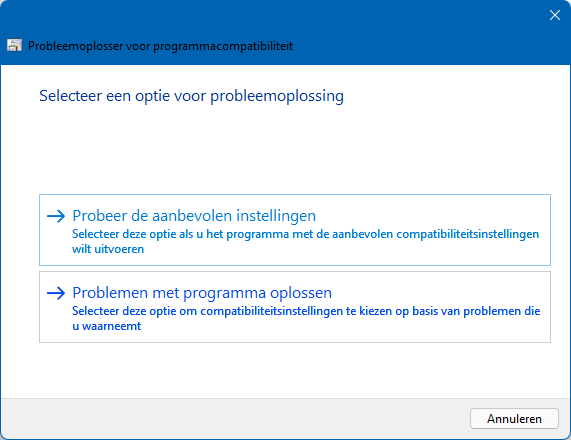 Klik op “Problemen met programma oplossen”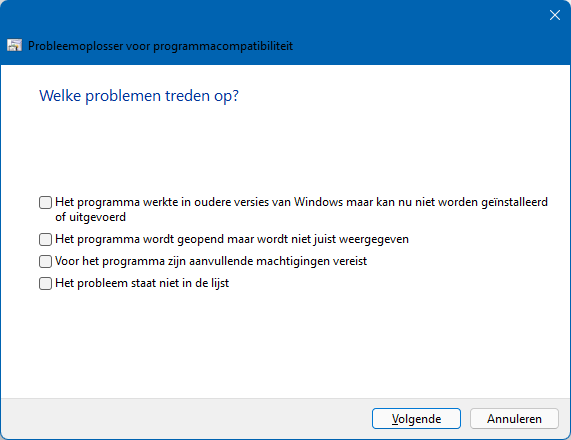 Vink het aan vink vakje “Het programma werkt in oudere versies van Windows maar kan nu niet worden geïnstalleerd of uitgevoerd” AAN.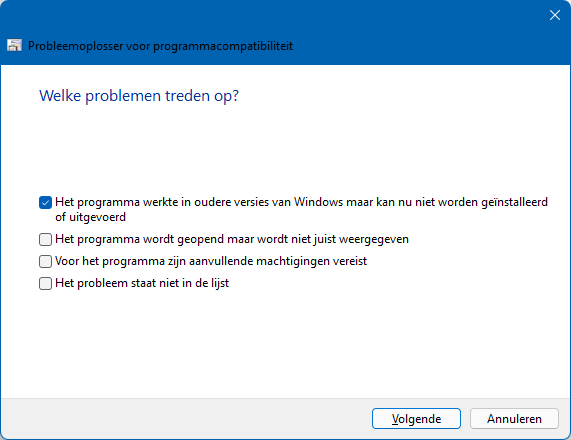 Klik op de knop Volgende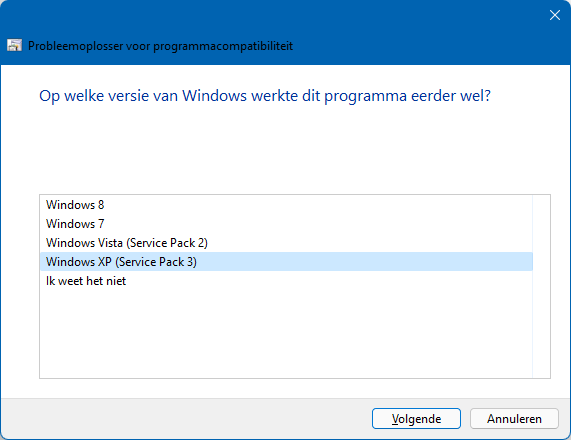 Klik op Windows XP (Service Pack 3)Klik op de knop Volgende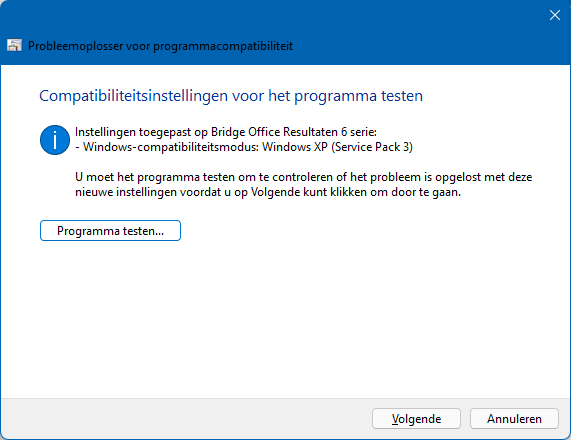 Klik op de knop “Programma testen…”Bridge Office Resultaten 6 serie wordt gestart. Gaat dit goed, dan sluit u Bridge Office Resultaten 6 weer.Klik op de knop Volgende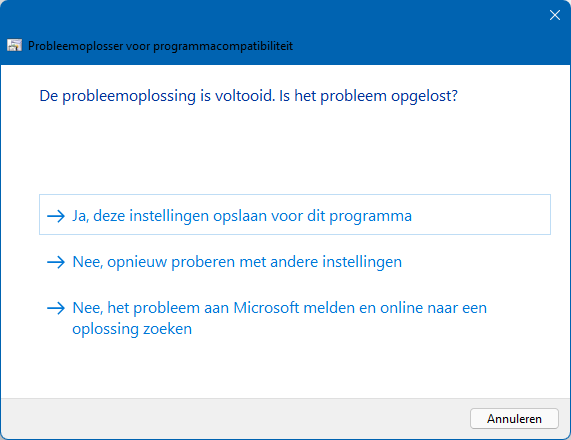 Klik op “Ja, deze instellingen opslaan voor dit programma”
Windows gaat de instellingen opslaan.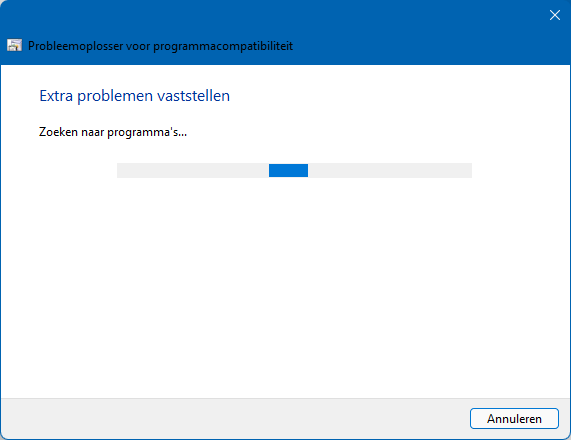 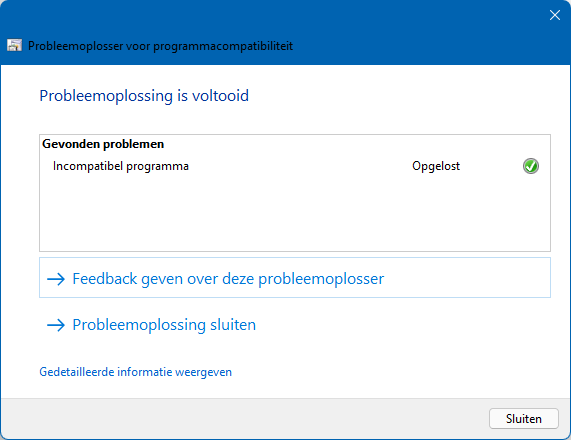 Klik op de knop SluitenUw compatibiliteitsmodus is weer opnieuw ingesteld.